Генеральная Ассамблея ВОИС Пятидесятая (27-я внеочередная) сессия Женева, 24 сентября — 2 октября 2018 г.ПРЕДЛОЖЕНИЕ Азиатско-Тихоокеанской группы в отношении СОСТАВА КОМИТЕТА ПО ПРОГРАММЕ И БЮДЖЕТУ Представлено Азиатско-Тихоокеанской группой В сообщении, полученном Секретариатом 20 сентября 2018 г., делегация Индонезии представила от имени Азиатско-Тихоокеанской группы прилагаемое предложение в рамках пункта 10 повестки дня «Состав Комитет по программе и бюджету». 	[Приложение следует]Предложение Азиатско-Тихоокеанской группы (АТГ)Состав Комитет по программе и бюджету (КПБ)АТГ приняла к сведению предоставленное в ходе консультаций объяснение Бюро Юрисконсульта о том, что не существует правил, регулирующих состав или избрание членов КРБ, и, хотя число членов КПБ со временем выросло с 33 до 53, не существует какой-либо нормативной основы для определения числа членов КПБ или распределения мест среди региональных групп. Существующее распределение не является полностью репрезентативным или пропорциональным размеру региональных групп в ВОИС. В свете вышеизложенного АТГ хотела бы предложить региональным группам и государствам-членам дополнительно обсудить следующее: КПБ должен быть открыт для участия во всей его работе всех заинтересованных государств-членов ВОИС. Решения, принимаемые КПБ — ключевым руководящим органом ВОИС, — напрямую касаются всех государств-членов. Все государства-члены, которые желают участвовать в его работе, должны иметь возможность вносить полноценный вклад, поскольку ни Правила процедуры ВОИС, ни существующие руководящие принципы не служат нормативной основой для существующего ограничения ни в отношении числа членов КПБ, ни в отношении распределения мест среди региональных групп.Тем не менее, принимая во внимание, что государствам-членам, возможно, потребуется дополнительное время для изучения вышеизложенного, АТГ предлагает следующее на двухлетний период 2018–2019 гг.: АТГ напоминает об имевшем место прецеденте расширения КПБ в 2003 и 2007 гг. При последнем расширении КПБ в 200 г. с 41 до 53 членов каждой региональной группе (кроме Китая) было выделено два дополнительных места. В 2003г. АТГ и Африканской группе ввиду размера этих групп было выделено на одно место больше, чем другим региональным группам. Поскольку прошло 10 лет со времени последнего рассмотрения вопроса о распределении мест в КПБ среди региональных групп, АТГ считает, что расширение членского состава КПБ с учетом сложившихся реалий станет своевременным шагом. Поскольку число членов ряда региональных групп в ВОИС выросло, число мест, выделенных каждой группе, необходимо пропорционально скорректировать в соответствии с принципом равного представительства, при этом вновь подтвердив, что в КПБ и Координационном комитете должна быть представлена каждая региональная группа. Распределение мест в КПБ, начиная с двухлетнего периода 2018-2019 гг., должно точно отражать членский состав ВОИС и соответствовать размеру региональных групп в ВОИС, что позволит исправить существующий дисбаланс. 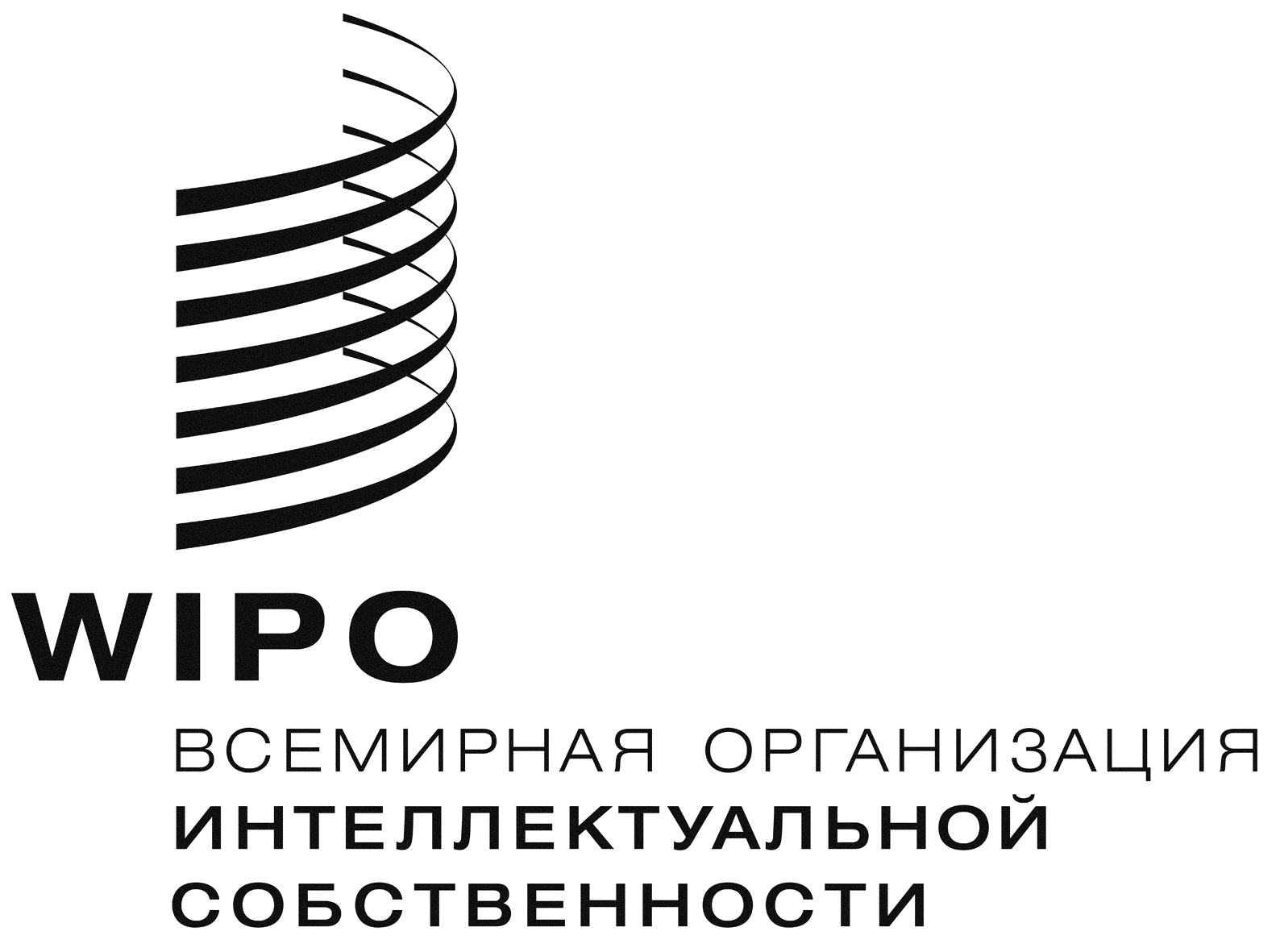 Rw0/ga/50/14    w0/ga/50/14    w0/ga/50/14    оригинал: английский  оригинал: английский  оригинал: английский  дата: 21 Сентября 2018 г.  дата: 21 Сентября 2018 г.  дата: 21 Сентября 2018 г.  Координационный комитетГруппа BАфриканская группаГЦАКВЕГЦЕБГРУЛАКАТГКитайОбщее число членов группы3253101833441191Число выделенных мест в Координационном комитете2319461515183Доля мест, принадлежащих группе 0,718750,3584910,400000,3333330,4545450,340909NA -Доля членов ВОИС, входящих в группу 0,1675392670,2774870,0523560,0942400,1727750,230366NA -Число полагающихся мест пропорционально доли членов ВОИС 13,9123,034,357,8214,3419,12NA -Разница-9,094,030,351,82-0,664,12NA -КПБГруппа BАфриканская группаГЦАКВЕГЦЕБГРУЛАКАТГКитайОбщее число членов группы3253101833441191Число выделенных мест в КПБ12105799153Доля мест, принадлежащих группе 0,3750,1886790,500000,3888890,2727270,204545NA -Доля членов ВОИС, входящих в группу 0,1675392670,2774870,0523560,0942400,1727750,230366NA -Число полагающихся мест пропорционально доли членов ВОИС 8,87958115214,706812,774874,994769,15706812,20942NA -Разница-3,1204188484,706806-2,2513-2,005230,1570683,209424NA -